Об утверждении Положения об условияхи порядке заключения соглашений о защите ипоощрении капиталовложений со стороныНовосельского сельского поселенияБрюховецкого районаВ соответствии с частью 8 статьи 4 Федерального закона от 1 апреля 2020 года № 69-ФЗ «О защите и поощрении капиталовложений в Российской Федерации», руководствуясь Уставом Новосельского сельского поселения Брюховецкого района п о с т а н о в л я ю:1. Утвердить Положение об условиях и порядке заключения соглашений о защите и поощрении капиталовложений со стороны Новосельского сельского поселения Брюховецкого района (прилагается). 	2. Главному специалисту администрации Новосельского сельского поселения Брюховецкого района Н.Л. Брачковой обеспечить размещение настоящего постановления на официальном сайте администрации муниципального образования Брюховецкий район в разделе Новосельское сельское поселение в информационно-телекоммуникационной сети «Интернет». 3. Контроль за выполнением настоящего постановления оставляю за собой.4. Постановление вступает в силу со дня его официального обнародования.Глава Новосельскогосельского поселенияБрюховецкого района							      В.А. НазаренкоПРИЛОЖЕНИЕУТВЕРЖДЕНОпостановлением администрацииНовосельского сельского поселенияБрюховецкого районаот 28.06.2022 № 33Положение об условиях и порядке заключениясоглашений о защите и поощрении капиталовложений со стороныНовосельского сельского поселения Брюховецкого района1. Общие положения1.1. Настоящее Положение разработано в соответствии с частью 8 статьи 4 Федерального закона от 1 апреля 2020 года № 69-ФЗ «О защите и поощрении капиталовложений в Российской Федерации» (далее - Закон №69-ФЗ) и устанавливает порядок, условия заключения соглашений о защите и поощрении капиталовложений со стороны Новосельского сельского поселения Брюховецкого района (далее – муниципальное образование).1.2. Термины и определения, используемые в настоящем Положении, применяются в значениях, определенных Законом № 69-ФЗ.1.3. К отношениям, возникающим в связи с заключением, изменением и расторжением соглашения о защите и поощрении капиталовложений (далее – соглашение), а также в связи с исполнением обязанностей по указанному соглашению, применяются правила гражданского законодательства с учетом особенностей, установленных Законом № 69-ФЗ.1.4. Органом местного самоуправления, уполномоченным на согласование, заключение (подписание), изменение и расторжение соглашений о защите и поощрении капиталовложений в отношении проектов, реализуемых (планируемых к реализации) на территории муниципального образования, от его имени, а также на осуществление мониторинга, включающего в себя проверку обстоятельств, указывающих на наличие оснований для расторжения соглашения о защите и поощрении капиталовложений, является администрация Новосельского сельского поселения Брюховецкого района (далее – уполномоченный орган).1.5. Должностным лицом органа местного самоуправления, уполномоченным на подписание дополнительного соглашения к соглашению о защите и поощрении капиталовложений, в случае, предусмотренном пунктом 3 части 6 статьи 11 Закона № 69-ФЗ, является глава Новосельского сельского поселения Брюховецкого района (далее - уполномоченное должностное лицо).2. Условия заключения соглашений о защите и поощрении капиталовложений со стороны муниципального образования2.1. Муниципальное образование может быть стороной Соглашения, если одновременно выполняются следующие условия:1) стороной соглашения является Краснодарский край;2) инвестиционный проект реализуется на территории Краснодарского края.2.2. Соглашение заключается с организацией, реализующей проект, при условии, что такое соглашение предусматривает реализацию нового инвестиционного проекта в одной из сфер российской экономики, за исключением следующих сфер и видов деятельности:1) игорный бизнес;2) производство табачных изделий, алкогольной продукции, жидкого топлива (ограничение неприменимо к жидкому топливу, полученному из угля, а также на установках вторичной переработки нефтяного сырья согласно перечню, утверждаемому Правительством Российской Федерации);3) добыча сырой нефти и природного газа, в том числе попутного нефтяного газа (ограничение неприменимо к инвестиционным проектам по сжижению природного газа);4) оптовая и розничная торговля;5) деятельность финансовых организаций, поднадзорных Центральному банку Российской Федерации (ограничение неприменимо к случаям выпуска ценных бумаг в целях финансирования инвестиционного проекта);6) создание (строительство) либо реконструкция и (или) модернизация административно-деловых центров и торговых центров (комплексов) (кроме аэровокзалов (терминалов), а также многоквартирных домов, жилых домов (кроме строительства таких домов в соответствии с договором о комплексном развитии территории).2.3. По соглашению муниципальное образование, являющееся его стороной, обязуется обеспечить организации, реализующей проект, неприменение в ее отношении актов (решений) органов местного самоуправления, при этом организация, реализующая проект, имеет право требовать от муниципального образования неприменения таких актов (решений) при реализации инвестиционного проекта.2.4. Муниципальное образование, заключившее соглашение, не принимает на себя обязанностей по реализации инвестиционного проекта или каких-либо иных обязанностей, связанных с ведением инвестиционной и (или) хозяйственной деятельности, в том числе совместно с организацией, реализующей проект.2.5. Соглашение заключается не позднее 1 января 2030 года.2.6. Дополнительное соглашение к соглашению о защите и поощрении капиталовложений со стороны муниципального образования (далее – дополнительное соглашение) подписывается уполномоченным должностным лицом в случае, предусмотренном пунктом 3 части 6 статьи 11 Закона № 69-ФЗ.3. Порядок заключения соглашений о защите и поощрении капиталовложений со стороны муниципального образования3.1. Соглашение заключается по результатам осуществления процедур, предусмотренных статьями 7, 8 Закона № 69-ФЗ, в порядке частной или публичной инициативы.3.2. В случае, если предполагается, что в качестве стороны соглашения будет выступать муниципальное образование, российское юридическое лицо, отвечающее признакам организации, реализующей проект (далее - заявитель), в целях получения согласия муниципального образования на заключение соглашения (присоединение к соглашению) в соответствии с пунктом 3 части 7 статьи 7, пунктом 5 части 9 статьи 8 Законом № 69-ФЗ, либо в целях подписания дополнительного соглашения, направляет в уполномоченный орган заявление по форме согласно приложению к настоящему Положению.3.1. К заявлению прилагаются следующие документы: 1) копия документа, подтверждающего государственную регистрацию заявителя в качестве российского юридического лица (представляется по собственной инициативе заявителя);2) копия документа, подтверждающего полномочия лица (лиц), имеющего право действовать от имени заявителя без доверенности;3) справка об исполнении налогоплательщиком (плательщиком сбора, плательщиком страховых взносов, налоговым агентом) обязанности по уплате налогов, сборов, страховых взносов, пеней, штрафов, процентов (представляется по собственной инициативе заявителя);4) проект дополнительного соглашения, в случае, предусмотренном пунктом 3 части 6 статьи 11 Закона №69-ФЗ, если заявитель намерен внести изменения в соглашение в соответствии с частью 7 статьи 11 Закона №69-ФЗ.3.2. Заявление и документы подаются одним из следующих способов:1) в электронном виде (скан-копии) на адрес электронной почты: adminnovoeselo@rambler.ru;2) на бумажном носителе (нарочно или почтовым отправлением).3.3. Заявление подлежит регистрации уполномоченным органом в день его поступления.3.4. Рассмотрение заявления осуществляется уполномоченным органом течение 10 рабочих дней с даты его поступления.3.5. По результатам рассмотрения заявления уполномоченным органом принимается одно из следующих решений: 1) о согласии уполномоченного органа на заключение соглашения (присоединение к соглашению);2) о согласии уполномоченного органа на заключение соглашения (присоединение к соглашению) и подписание дополнительного соглашения;3) об отказе в удовлетворении заявления.3.6. Принимая решения, предусмотренные подпунктами 1 и 2 пункта 3.5 настоящего Положения, уполномоченный орган подтверждает согласие муниципального образование на выполнение обязательств, возникающих у муниципального образования в связи с его участием в соглашении, в том числе по стабилизации в отношении заявителя актов (решений) муниципального образования в соответствии со статье 9 Закона № 69-ФЗ и законодательством Российской Федерации о налогах и сборах.3.7. Основаниями для отказа в удовлетворении заявления является наличие следующих обстоятельств:1) заявитель не является российским юридическим лицом или является государственным (муниципальным) учреждений либо государственным (муниципальным) унитарным предприятием;2) инвестиционный проект не является новым инвестиционным проектов (не соответствует условиям, предусмотренным пунктом 6 части 1 статьи 2 Закона №69-ФЗ);3) сфера российской экономики, в которой реализуется инвестиционный проект, не соответствует ограничениям, установленным частью 1 статьи 6 Закона №69-ФЗ;4) заявителем представлена недостоверная информация о себе (информация, не соответствующая сведениям, содержащимся в едином государственном реестре юридических лиц).3.8. Решения, предусмотренные подпунктами 1 и 2 пункта 3.5 настоящего Положения, оформляются в виде постановления администрации Новосельского сельского поселения Брюховецкого района.Дополнительное соглашение подписывается уполномоченным должностным лицом в день принятия решения, предусмотренного подпунктом 2 пункта 3.5 настоящего Положения.Решение, предусмотренное подпунктом 3 пункта 3.5 настоящего Положения, оформляется в виде мотивированного письма уполномоченного органа.3.9. Документы, указанные в пункте 3.8 настоящего Положения, направляются заявителю в течение 5 рабочих дней со дня принятия решения, предусмотренного пунктом 3.5 настоящего Положения, заказным письмом с уведомлением о вручении либо вручаются нарочно, о чем делается отметка в журнале регистрации.3.10. Муниципальное образование, являющееся стороной соглашения о защите и поощрении капиталовложений, несет самостоятельную ответственность за исполнение своих обязанностей, возложенных на него таким соглашением, в том числе по неприменению соответствующих актов (решений), в рамках полномочий, предоставленных ему законодательством Российской Федерации. Глава Новосельскогосельского поселения   							      В.А. НазаренкоЗаявлениео подтверждении согласия уполномоченного органа на заключение соглашения (присоединение к соглашению), заключение дополнительного соглашения к соглашению (нужное подчеркнуть) о защите и поощрении капиталовложений_________________________________________________________________(полное наименование организации, реализующей проект)в лице _________________________________________________________________(должность, фамилия, имя, отчество (при наличии) уполномоченного лица)действующего на основании________________________________________________________________(устав, доверенность, приказ или иной документ, удостоверяющий полномочия)просит подтвердить согласие Новосельского сельского поселения Брюховецкого района на заключение соглашения (присоединение к соглашению), заключение дополнительного соглашения к соглашению о защите и поощрении капиталовложений (нужное подчеркнуть) (далее - соглашение) и на выполнение обязательств, возникающих у Новосельского сельского поселения Брюховецкого района в связи с участием в соглашении, для реализации нового инвестиционного проекта«_________________________________________________________________»наименование проекта (далее - проект).Сведения об организации, реализующей проектСведения о проектеДата, ФИО, подпись, печатьГлава Новосельскогосельского поселенияБрюховецкого района							      В.А. Назаренко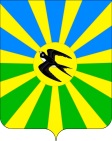 АДМИНИСТРАЦИЯ НОВОСЕЛЬСКОГО СЕЛЬСКОГО ПОСЕЛЕНИЯ БРЮХОВЕЦКОГО РАЙОНАПОСТАНОВЛЕНИЕАДМИНИСТРАЦИЯ НОВОСЕЛЬСКОГО СЕЛЬСКОГО ПОСЕЛЕНИЯ БРЮХОВЕЦКОГО РАЙОНАПОСТАНОВЛЕНИЕот 28.06.2022№ 33село Новое Селосело Новое СелоПРИЛОЖЕНИЕк Положению об условияхи порядке заключениясоглашений о защите и поощрениикапиталовложений со стороныНовосельского сельского поселенияБрюховецкого района№п/пНаименование показателяЗначение показателя1Сокращенное наименование2ИНН3ОГРН4КПП5ОКПО6ОКВЭД (основной)7Размер уставного капитала8Адрес места нахождения:8.1индекс8.2регион8.3населенный пункт8.4улица8.5дом8.6корпус8.7квартира (офис)9Фактический адрес (при наличии):9.1страна9.2индекс9.3регион9.4населенный пункт9.5улица9.6дом9.7корпус9.8квартира (офис)10Адрес электронной почты уполномоченного лица11Телефон уполномоченного лица12Проектная компания (да или нет)13Участник внешнеэкономической деятельности (да или нет)№п/пНаименование показателяЗначение показателя1Сфера экономики (вид деятельности), в которой реализуется проект2Общий срок и этапы реализации проекта, а также сроки реализации каждого этапа3Субъект (субъекты) Российской Федерации, на территории которого (которых) предполагается реализация проекта4Участие Российской Федерации в соглашении (да или нет)5Участие в соглашении Краснодарского края (да или нет)6Участие в соглашении муниципального образования (муниципальных образований) (да или нет)7Дата принятия решения об утверждении бюджета на капитальные расходы8Планируемая дата окончания реализации проекта9Общий размер капиталовложений в соответствии с соглашением, включая осуществленные капиталовложения (рублей)10Размер капиталовложений для каждого из этапов реализации проекта (рублей)11Предложение о сроке применения стабилизационной оговорки (количество лет с предполагаемой даты заключения соглашения)12Прогнозируемый объем налогов и иных обязательных платежей в связи с реализацией проекта из расчета на каждый год реализации проекта в период действия соглашения (рублей) 13Наличие ходатайства о признании ранее заключенных договоров связанными договорами (да или нет) 14Наличие ходатайства о включении в соглашение обязанности Российской Федерации и субъекта (субъектов) Российской Федерации не допускать ухудшение финансовых показателей проекта (да или нет) 15Наличие перечня объектов обеспечивающей и (или) сопутствующей инфраструктуры, затраты на создание (строительство), модернизацию и (или) реконструкцию которых предполагается возместить за счет средств бюджетов бюджетной системы Российской Федерации (да или нет)16Подтверждение соответствия проекта и организации, реализующей проект, требованиям Федерального закона «О защите и поощрении капиталовложений в Российской Федерации» (да или нет)